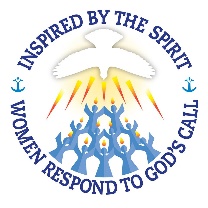 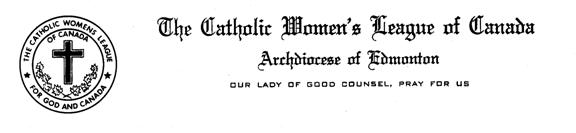 Madam President, Ladies, National provided us with some outstandingly important Resolutions this year.  I am pleased to tell you that there has been some movement on a couple of the issues.  Resolution number one promoted the welfare of temporary foreign workers.  In December the government announced that they would end the rule that after 4 years, a foreign worker would have to leave for four years before they could return to work here again.  Temporary foreign workers are often abused by employers who can threaten them with deportation if they complain.  Resolution number two called for the Government to amend the food guide to reflect new research discoveries.  I’m glad to say that Health Canada agrees with the CWL, and they are in the process of amending the guide as I speak.  The food guide consultation will be open to public comment sometime this summer, and can be accessed at www.foodguideconsultation.ca.  It’s not too late to bring forward ideas for resolutions for this year.  The sooner you get them to me, the more time I can have to research the brief and get them ready for convention.That concludes my report.  Are there any questions?